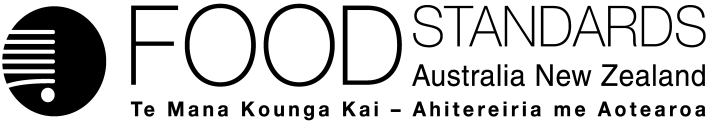 27 June 2017[16–17]Call for submissions – Proposal M1014Maximum Residue Limits (2016)FSANZ has assessed a proposal prepared to consider varying certain maximum residue limits (MRLs) in the Australia New Zealand Food Standards Code (the Code) and has prepared a draft food regulatory measure. Pursuant to section 61 of the Food Standards Australia New Zealand Act 1991 (FSANZ Act), FSANZ now calls for submissions to assist consideration of the draft food regulatory measure.For information about making a submission, visit the FSANZ website at information for submitters.All submissions on applications and proposals will be published on our website. We will not publish material that we accept as confidential, but will record that such information is held. In-confidence submissions may be subject to release under the provisions of the Freedom of Information Act 1991. Submissions will be published as soon as possible after the end of the public comment period. Where large numbers of documents are involved, FSANZ will make these available on CD, rather than on the website.Under section 114 of the FSANZ Act, some information provided to FSANZ cannot be disclosed. More information about the disclosure of confidential commercial information is available on the FSANZ website at information for submitters.Submissions should be made in writing; be marked clearly with the word ‘Submission’ and quote the correct project number and name. While FSANZ accepts submissions in hard copy to our offices, it is more convenient to receive submissions electronically through the FSANZ website via the link on Calls for public comment. You can also email your submission directly to submissions@foodstandards.gov.au. There is no need to send a hard copy of your submission if you have submitted it by email or via the FSANZ website. FSANZ endeavours to formally acknowledge receipt of submissions within 3 business days.DEADLINE FOR SUBMISSIONS: 6pm (Canberra time) 25 July 2017Submissions received after this date will not be considered unless an extension had been given before the closing date. Extensions will only be granted due to extraordinary circumstances during the submission period. Any agreed extension will be notified on the FSANZ website and will apply to all submitters.Questions about making submissions or the application process can be sent to standards.management@foodstandards.gov.au. Hard copy submissions may be sent to one of the following addresses:Food Standards Australia New Zealand		Food Standards Australia New ZealandPO Box 5423		PO Box 10559KINGSTON ACT 2604		The Terrace WELLINGTON 6143AUSTRALIA		NEW ZEALANDTel +61 2 6271 2222		Tel +64 4 978 5630Table of contentsExecutive summary	31	Introduction	41.1	The Proposal	41.2	The current standard	41.3	Reasons for preparing the Proposal	41.3.1	Codex Alimentarius Commission Standards	51.4	Procedure for assessment	52	Summary of the assessment	62.1	Risk assessment	62.1.1	Assessment for establishment of All other foods except animal food commodities MRLs	62.2	Risk management	72.2.1	Impacts on imported foods of MRL variations proposed by the APVMA	72.3	Risk communication	72.3.1	Consultation	72.3.2	World Trade Organization (WTO)	82.4	FSANZ Act assessment requirements	82.4.1	Section 59	82.4.2	Subsection 18(1)	92.4.3	Subsection 18(2) considerations	93	Draft variation	10Attachment A – Draft variation to the Australia New Zealand Food Standards Code	11Attachment B – Draft Explanatory Statement	21Supporting documentsThe following document which informed the assessment of this Proposal is available on the FSANZ website: SD1	Proposed MRL changes, origin of requests, comparisons with Codex and dietary exposure estimates for the Australian populationExecutive summaryThe purpose of this Proposal is to consider incorporating in the table to section S20—3 in Schedule 20 in the Australia New Zealand Food Standards Code, certain maximum residue limits (MRLs) for agricultural and veterinary (agvet) chemicals that may legitimately occur in food commodities. The table lists the MRLs for agvet chemical residues which may occur in foods available for sale in Australia.The MRLs prescribed in the Code constitute a mandatory requirement and apply to all food products of a particular class, whether produced domestically or imported. They are determined on the basis of the chemical use patterns necessary to control pests and/or diseases, and are set to reinforce good agricultural practice.This Proposal considers MRLs requested by other parties to align Schedule 20 with Codex or trading partner standards. This Proposal also includes consideration of MRLs gazetted by the Australian Pesticides and Veterinary Medicines Authority (APVMA) that involve deletions, reductions and increases of MRLs for certain agvet chemicals. In addition, for the first time, assessments have been undertaken to establish All other foods except animal food commodities MRLs for the chemicals requested, if appropriate. The establishment of an All other foods except animal food commodities MRL followed the protocols and principles set out in the Approval Report for Proposal P1027 (Managing low-level agvet chemicals without maximum residue limits), that was gazetted in January 2017.All the proposed MRLs for the chemicals and food commodities requested have undergone dietary exposure assessments for the Australian population. The dietary exposure assessments indicate that the proposed limits for the chemical residues present negligible health and safety risks to consumers. Including the MRLs in the Code will permit the sale of foods containing legitimate residues at levels that are consistent with effective use of agvet chemicals to control pests and diseases, and which dietary assessments have confirmed are safe for human consumption.1	Introduction1.1	The ProposalThe Proposal was prepared to consider varying certain agvet MRLs in Schedule 20 of the Code. It includes considerations of MRL variations proposed by the APVMA, as well as MRL harmonisation requests from other interested parties including food importers. This is a routine process that allows the sale of imported food with legitimate residues of agvet chemicals used in their production based on good agricultural practice (GAP). It also removes, reduces or increases MRLs for a number of agvet chemicals in Schedule 20 that the APVMA has already removed from the APVMA MRL Standard. 1.2	The current standardThe table to section S20—3 in Schedule 20 lists the MRLs for agvet chemical residues which may occur in foods following their legitimate use in food production. MRLs prescribed in the Code constitute a mandatory requirement and apply to all food products of a particular class whether produced domestically or imported. Food products containing residues with no listed MRLs or that exceed relevant MRLs in the Code cannot legally be sold in Australia. This ensures that residues of agvet chemicals in food are kept as low as possible, are consistent with the approved use of the chemicals to control pests and diseases of plants and animals, and are at levels that have been assessed as safe for human consumption.1.3	Reasons for preparing the ProposalThe Proposal was prepared to vary MRLs in Schedule 20 to align with Codex standards and those of trading partners for food commodities to be imported to Australia, and to also align Schedule 20 with the APVMA MRL Standard for residues of agvet chemicals proposed for deletion, increases or reductions by the APVMA. See Attachment B.MRLs included in this Proposal were requested by 20 domestic and international agvet chemical and food importing companies for 128 chemicals and 546 chemical-food commodity combinations. The requestors were: Almond Board of California Australian Pesticides and Veterinary Medicines AuthorityAustralian Food and Grocery Council BASF Agricultural SolutionsBayer CropScience California Cherry BoardCalifornia Citrus Quality Council California Fresh Fruit AssociationCalifornia Table Grape CommissionCranberry Marketing CommitteeCytec Industries IncorporatedDu Pont (Australia) Pty Ltd Food & Beverage Importers Association Fruitmark AustraliaNorthwest Horticultural Council Pace InternationalSyngenta Australia Pty LtdUS Highbush Blueberry CouncilUS Hop Industry Plant Protection CommitteeYukon International Pty LtdCountries which establish MRLs routinely use GAP and good veterinary practice to ensure the safety and quality of food and other agricultural products. However, agvet chemicals are used differently in different countries around the world as pests, diseases and environmental factors differ and therefore agvet chemical use patterns may also differ. This means that residues in imported foods may legitimately differ from those in domestically produced foods.The proposed MRLs will permit the sale of foods containing legitimate residues, protect public health and safety and minimise residues in foods consistent with the effective control of pests and diseases.The proposed MRLs may minimise trade disruption and extend consumer choice for a range of commodities. The MRLs proposed in relation to requests to harmonise limits in the Code with that of a trading partner or Codex and as a result of APVMA variations are listed in Supporting Document 1 (SD1). SD1 also includes information on the current status of the proposed MRLs in the Code, how the proposed MRLs compare with Codex limits and the dietary exposure estimates undertaken for Australian consumers. In addition, SD1 includes an appendix that lists a new MRL category All other foods except animal food commodities for some of the requested chemicals. The appendix also provides summary information on the assessment of the requested chemicals for suitability to establish All other foods except animal food commodities MRLs. It also lists the chemicals for which the APVMA has approved the values proposed for this MRL category for inclusion in Schedule 20. 1.3.1	Codex Alimentarius Commission StandardsFSANZ may consider varying MRLs for residues of agvet chemicals in food commodities, where interested parties or stakeholders have identified differences between the Code and relevant international standards.Considering these matters includes recognition of international standards and food trade issues, but the assessment for a variation to the Code gives primary regard to the protection of public health and safety.SD1 lists MRLs proposed for inclusion in the Code based on the harmonisation requests from requestors and the APVMA, together with the corresponding Codex MRLs or those established in the country in which the food commodity is produced. 1.4	Procedure for assessmentThe Proposal is being assessed under the General Procedure.2	Summary of the assessment2.1	Risk assessment The presence of residues of registered and approved agvet chemicals in food commodities at low levels should not represent a food safety risk where the chemical has been used according to label instructions. However, to confirm a low risk, an assessment of the estimated short term and/or chronic dietary exposure to the chemical residue is undertaken to confirm that the estimated exposures are unlikely to exceed the relevant health-based guidance value (HBGV) for the agvet chemical. To assess the public health and safety implications of chemical residues in food, FSANZ estimates the Australian population’s dietary exposure to agvet chemical residues from potentially treated foods in the diet and compares the dietary exposure with the relevant HBGV, for example, the acceptable daily intake (ADI) or the acute reference dose (ARfD).The ADI and ARfD for individual agvet chemicals are currently established by the APVMA following an assessment of the toxicity of each chemical. In cases where an Australian ADI or ARfD has not been established, the ADI or ARfD adopted by the Joint Food and Agriculture Organization / World Health Organization Meeting on Pesticide Residues (JMPR) may be used for risk assessment purposes. FSANZ conducts and reviews DEAs using internationally recognised risk assessment methodologies. Variations to MRLs in the Code will not be supported where estimated dietary exposures to the residues of a chemical indicate a potential public health and safety risk for the Australian population or a population sub group.The steps undertaken in conducting a DEA are:determine the residues of an agvet chemical in a treated food commodityestimate dietary exposure to a chemical from relevant foods, using chemical residue data and food consumption data from Australian national nutrition surveys; andcomplete a risk characterisation by comparing the estimated dietary exposures to the relevant HBGV.A summary of the dietary exposure estimates for each agvet chemical and related food commoditiy included in this proposal is provided in SD1. The dietary exposure estimates indicate that the proposed MRLs pose negligible chronic and acute health and safety risks to Australian consumers.2.1.1	Assessment for establishment of All other foods except animal food commodities MRLsFollowing the gazettal of Proposal P1027 in January 2017, the risk assessment of the chemicals considered in proposal M1014 included an additional assessment for suitability to establish All other foods except animal food commodities MRLs according to the principles agreed by FSANZ and the APVMA for P1027. A list of the proposed All other foods except animal commodities MRLs for each chemical considered, together with the details of the assessment and other relevant information is provided in the appendix to SD1.2.2	Risk managementFSANZ is committed to maintaining MRL values that reflect agvet chemical residues that may legitimately occur in food commodities following their prescribed use in food production and to ensure that such food may be legally sold. The safety of the residues in the context of the Australian diet is a key consideration. FSANZ will only approve variations to MRLs in the Code where the risk assessment concludes that the estimated dietary exposures are within the relevant HBGVs. FSANZ may consider including in the Code MRLs that are harmonised with those established by a trading partner in circumstances where the risk assessment shows they do not present health and safety concerns to consumers. The circumstances include when the residues are: likely to occur in food available in Australiaassociated with the permitted use of an agvet chemical in the country where the food is produced.As noted above, the dietary exposure estimates undertaken for each of the proposed MRLs indicate that those proposed MRLs will pose negligible chronic and acute health and safety risks to Australian consumers. In these circumstances, and for the reasons outlined in this Call for Submissions, preparation of a draft variation to include those MRLs in the Code appears to be the appropriate risk management response.2.2.1	Impacts on imported foods of MRL variations proposed by the APVMADeletions or reductions of MRLs may affect imported foods containing residues that currently comply with existing MRLs. In cases where the MRL deletions are proposed by the APVMA, these MRLs are no longer required for domestically produced food.FSANZ is committed to ensuring that the implications of MRL variations are considered. FSANZ will consider amending proposed MRL variations to continue to allow for the sale of imported food, where such MRLs are supported by adequate data or information demonstrating that the residues are legitimate and likely to occur. To assist in identifying possible impacts on imported foods, the deletion or reduction of MRLs proposed by the APVMA which are not yet listed in the current version of Schedule 20 are included in SD1. FSANZ requests comment on any possible ramifications for imported foods of the proposed variations.2.3	Risk communication 2.3.1	ConsultationConsultation is a key part of FSANZ’s standards development process. FSANZ has adopted a basic communication strategy for this Proposal that focuses on alerting the community to the proposed changes. FSANZ publishes details about the proposed changes, submissions received and subsequent reports on its website. All calls for submissions are notified via the FSANZ Notification Circular, media release and through FSANZ’s social media tools and Food Standards News. Subscribers and interested parties are also notified about the availability of reports for public comment.FSANZ is seeking public comment on the proposed changes to Schedule 20 at Attachment A. All comments are welcome. However FSANZ is particularly interested in comments on any impacts (costs/benefits) of the proposed variations, in particular, likely impacts on importation of food if specific variations are advanced, and any public health and safety considerations associated with the proposed changes.Individuals and organisations making submissions on this Proposal will be notified at each stage of the assessment. 2.3.2	World Trade Organization (WTO)As a member of the World Trade Organization (WTO), Australia is obliged to notify WTO members where proposed mandatory regulatory measures are inconsistent with any existing or imminent international standards, and the proposed measure may have a significant effect on trade.Amending MRLs in the table to section S20—3 may also have an effect on international trade. The MRLs constitute a mandatory requirement and apply to all food products of a particular class whether produced domestically or imported. Foods with agvet residues not listed in Schedule 20 or exceed the relevant MRL listed in the Code cannot legally be sold in Australia. Therefore, a notification to the WTO under Australia’s obligations under the WTO Application of Sanitary and Phytosanitary Measures Agreement has been made to enable other WTO members to comment on the proposed amendments.2.4	FSANZ Act assessment requirementsIn assessing this Proposal and the subsequent development of a food regulatory measure, FSANZ has had regard to the following matters in section 59 of the FSANZ Act:2.4.1	Section 592.4.1.1	Consideration of costs and benefitsThe Office of Best Practice Regulation has provided a standing exemption (ID 12065) from preparation of Regulation Impact Statements for MRL proposals and applications. A limited impact analysis on different stakeholders is provided below.The direct and indirect benefits that would arise from a food regulatory measure developed or varied as a result of M1014 outweigh the costs to the community, industry and Government. The proposed MRL variations benefit growers and producers, state and territory agencies and the Australian Government in that they serve to further harmonise agricultural and food standards. Achieving consistency between agricultural and food legislation assists in the efficient enforcement of regulations and minimises compliance costs to primary producers.Importers may benefit from the additional or increased MRLs following approval of the proposed draft variations. Consumers may benefit in that the proposed variations extend the options to source a variety of safe foods. Conversely, importers and consequently consumers may be disadvantaged where proposed additional or increased MRLs are not progressed as this may unnecessarily limit the variety of sources of certain foods.Any MRL deletions or reductions have the potential to restrict importation of foods and could potentially result in higher food prices and a reduced product range available to consumers. However, if a need is identified through consultation, there is scope under current processes to retain specific MRLs for imported foods where the residues do not present a health risk to consumers, and there is a legitimate Codex or trading partner MRL.2.4.1.2	Other measuresThere are no other measures (whether available to FSANZ or not) that would be more cost-effective than a food regulatory measure developed or varied as a result of the Proposal.2.4.1.3	Any relevant New Zealand standardsThe Agreement between the Governments of Australia and New Zealand concerning a Joint Food Standards System (the Treaty) excludes MRLs for agvet chemicals in food from the system that sets joint food standards. Australia and New Zealand, therefore independently and separately develop MRLs for agvet chemical residues in food commodities. However, under the Trans-Tasman Mutual Recognition Arrangement (TTMRA), Australia and New Zealand accept food commodities that are legal for sale in each country, regardless of the sale-related regulatory requirements in the individual country. Under the New Zealand MRL Standard, agvet chemical residues in food must comply with the specific MRLs listed in the Standard. The New Zealand MRL Standard also includes a provision for a general default MRL of 0.1 mg/kg for agvet chemical/ food commodity combinations not specifically listed.MRLs in the Code may differ from those in the New Zealand MRL Standard for a number of legitimate reasons including differences in the use patterns of the chemicals due to varying pest and disease pressures and climatic conditions.2.4.1.4	Any other relevant mattersOther relevant matters are considered below. 2.4.2	Subsection 18(1) FSANZ has also considered the three objectives in subsection 18(1) of the FSANZ Act during the assessment.2.4.2.1	Protection of public health and safetyFSANZ has reviewed the DEAs submitted by the APVMA for its requests and also conducted additional DEAs to assess the suitability of MRLs requested by other parties. Using the best available scientific data and internationally recognised risk assessment methodologies, FSANZ concluded that the proposed MRLs will pose negligible public health and safety risks to consumers.2.4.2.2	The provision of adequate food information to enable consumers to make informed choicesThis objective is not relevant to matters under consideration in the Proposal.2.4.2.3	The prevention of misleading or deceptive conductThis objective is not relevant to matters under consideration in the Proposal.2.4.3	Subsection 18(2) considerationsFSANZ has also had regard to:the need for standards to be based on risk analysis using the best available scientific evidenceThe proposed amendments are based on a risk analysis that used the best available scientific evidence. FSANZ conducted a risk assessment which concluded that the estimated dietary exposures for each proposed MRL are within the relevant HBGVs. That is, that the proposed MRLs pose negligible public health and safety risks to consumers. Those dietary exposures assessments used the best available scientific data and internationally recognised risk assessment methodologies. the promotion of consistency between domestic and international food standardsThe proposed changes would remove inconsistencies between agricultural and food standards and further align the Code with Codex and trading partner standards.the desirability of an efficient and internationally competitive food industryThe proposed changes will minimise potential costs to primary producers, rural and regional communities and importers in terms of permitting the sale of food containing legitimate levels of residues.the promotion of fair trading in foodThis is addressed in section 2.4.1.1.any written policy guidelines formulated by the Forum on Food RegulationThere are no relevant guidelines.3	Draft variationThe draft variation to the Code is at Attachment A.A draft explanatory statement is at Attachment B. An explanatory statement is required to accompany an instrument if it is lodged on the Federal Register of Legislation. AttachmentsA.	Draft variation to the Australia New Zealand Food Standards Code B.	Draft Explanatory Statement Attachment A – Draft variation to the Australia New Zealand Food Standards Code 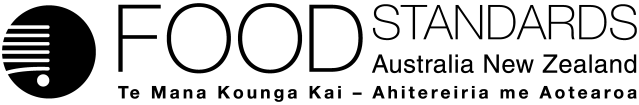 Food Standards (Proposal M1014 – Maximum Residue Limits (2016)) VariationThe Board of Food Standards Australia New Zealand gives notice of the making of this variation under section 92 of the Food Standards Australia New Zealand Act 1991. This variation commences on the date specified in clause 3 of this variation.Dated [To be completed by Standards Management Officer] Standards Management OfficerDelegate of the Board of Food Standards Australia New ZealandNote: This variation will be published in the Commonwealth of Australia Gazette No. FSC XX on XX Month 20XX. This means that this date is the gazettal date for the purposes of clause 3 of the variation. 1	NameThis instrument is the Food Standards (Proposal M1014 – Maximum Residue Limits (2016)) Variation.2	Variation to a standard in the Australia New Zealand Food Standards CodeThe Schedule varies a Standard in the Australia New Zealand Food Standards Code.3	CommencementThe variation commences on the date of gazettal.Schedule[1]	The table to section S20—3 in Schedule 20 is varied by [1.1]	omitting all entries for the following chemicals[1.2]	omitting             substituting[1.3]	omitting all entries for the chemical ‘Rimosulfuron’ and substituting [1.4]	inserting in alphabetical order[1.5]	omitting from each of the following chemicals, the foods and associated MRLs[1.6]	inserting for each of the following chemicals, the foods and associated MRLs in alphabetical order[1.7]	omitting for each of the following chemicals, the maximum residue limit for the food and substitutingAttachment B – Draft Explanatory Statement1.	AuthoritySection 13 of the Food Standards Australia New Zealand Act 1991 (the FSANZ Act) provides that the functions of Food Standards Australia New Zealand (the Authority) include the development of standards and variations of standards for inclusion in the Australia New Zealand Food Standards Code (the Code).Division 2 of Part 3 of the FSANZ Act specifies that the Authority may prepare a proposal for the development or variation of food regulatory measures, including standards. This Division also stipulates the procedure for considering a proposal for the development or variation of food regulatory measures. FSANZ prepared Proposal M1014 to amend certain maximum residue limits (MRLs) in the Code for residues of agricultural and veterinary chemicals that may occur in food. The Authority considered the Proposal in accordance with Division 2 of Part 3 and has prepared a draft Standard. 2.	Purpose The purpose of this proposed variation to the table to section S20—3 in Schedule 20 is to vary MRLs for residues of agricultural or veterinary chemicals in food. The table to section S20—3 lists the MRLs for agricultural and veterinary chemical residues which may occur in foods. If an MRL is not listed for a particular agricultural or veterinary chemical/food combination, there must be no detectable residues of that chemical in that food. This general prohibition means that, in the absence of the relevant MRL in the Code, food may not be sold where there are detectable residues.MRL variations may be required to permit the sale of foods containing legitimate residues. These are technical amendments following changes in use patterns of agricultural and veterinary chemicals available to chemical product users. These changes include both the development of new products and crop uses, and the withdrawal of older products following review. In regard to Australia’s WTO obligations, MRLs may be harmonised with international or trading partner standards. Internationally, farmers face different pest and disease pressures, agricultural and veterinary chemical use patterns and the legitimate residues in food associated with these uses may vary accordingly.A dietary exposure assessment is conducted before MRLs are varied to ensure that proposed limits pose negligible public health and safety concerns to consumers.3.	Documents incorporated by referenceThe variations to food regulatory measures do not incorporate any documents by reference.4.	ConsultationIn accordance with the procedure in Division 2 of Part 3 of the FSANZ Act, the Authority’s consideration of Proposal M1014 will include one round of public consultation following an assessment and the preparation of a draft variation and associated assessment summary report. A Regulation Impact Statement was not required because the proposed variations are likely to have a minor impact on business and individuals. 5.	Statement of compatibility with human rightsThis instrument is exempt from the requirements for a statement of compatibility with human rights as it is a non-disallowable instrument under section 94 of the FSANZ Act.6.	VariationItem [1.1] omits the chemicals Brodifacoum, Dicloran, Disulfoton, Ethoprophos, Fenthion and Phenothrin and the commodities associated with each chemical. These chemicals are deleted as the result of chemical reviews undertaken by APVMA. Item [1.2] amends the name and definitions for Thifensulfuron (inclusion of a more precise chemical name).Item [1.3] amends the name and definitions for Rimsulfuron (correction of typographical error) and adds MRLs for that chemical in almonds and cherriesItem [1.4] inserts new entries for chemicals not currently listed. Item [1.5] omits the foods and associated MRLs for a number of chemicals. Item [1.6] inserts the foods and associated MRLs for the chemicals listed. Item [1.7] omits the MRLs for the foods listed, replacing them with new limits. Agvet chemical: BrodifacoumPermitted residue: BrodifacoumAgvet chemical: DicloranPermitted residue: DicloranAgvet chemical: DisulfotonPermitted residue: Sum of disulfoton and demeton-S and their sulfoxides and sulfones, expressed as disulfotonAgvet chemical: EthoprophosPermitted residue: EthoprophosAgvet chemical: FenthionPermitted residue: Sum of fenthion, its oxygen analogue, and their sulfoxides and sulfones, expressed as fenthionAgvet chemical: PhenothrinPermitted residue: Sum of phenothrin (+)cis- and (+)trans-isomersAgvet chemical: ThifensulfuronPermitted residue: ThifensulfuronAgvet chemical: Thifensulfuron-methylPermitted residue: Thifensulfuron-methylAgvet chemical:  RimsulfuronAgvet chemical:  RimsulfuronPermitted residue:  RimsulfuronPermitted residue:  RimsulfuronAlmonds0.01Cherries0.01Tomato*0.05Agvet chemical: AminocyclopyrachlorAgvet chemical: AminocyclopyrachlorPermitted residue: AminocyclopyrachlorPermitted residue: AminocyclopyrachlorEdible offal (mammalian)0.3Fats (mammalian) [except poultry fats]0.05Milks0.01Agvet chemical: BenzovindiflupyrAgvet chemical: BenzovindiflupyrPermitted residue: BenzovindiflupyrPermitted residue: BenzovindiflupyrGrapes1Agvet chemical: CyflumetofenAgvet chemical: CyflumetofenPermitted residue: Cyflumetofen Permitted residue: Cyflumetofen Citrus fruits0.3Grapes0.6Pome fruits0.4Strawberry0.6Tomato0.3Tree nuts0.01Agvet chemical: EtofenproxAgvet chemical: EtofenproxAgvet chemical: EtofenproxPermitted residue: EtofenproxPermitted residue: EtofenproxPermitted residue: EtofenproxHops, dry5Agvet chemical: FenpropimorphAgvet chemical: FenpropimorphPermitted residue: FenpropimorphPermitted residue: FenpropimorphBanana2Barley0.5Oats0.5Wheat0.5Agvet chemical: AcephateAgvet chemical: AcephateAgvet chemical: AcephatePermitted residue: Acephate (Note: the metabolite methamidophos has separate MRLs)Permitted residue: Acephate (Note: the metabolite methamidophos has separate MRLs)Permitted residue: Acephate (Note: the metabolite methamidophos has separate MRLs)Citrus fruits55Cotton seed2Lettuce, head10Lettuce, leaf10Soya bean (dry)1Sugar beet 0.1Tree tomato (tamarillo)0.5Agvet chemical: BifenthrinAgvet chemical: BifenthrinPermitted residue: BifenthrinPermitted residue: BifenthrinHerbsT0.5Agvet chemical: CarbarylAgvet chemical: CarbarylPermitted residue: CarbarylPermitted residue: CarbarylApricot10Asparagus10Banana (in the pulp) 5Blackberries10Blueberries7Brazilian cherry (grumichama)5Carambola 5Cherries5Custard apple5Dewberries (including boysenberry and loganberry)10Elephant apple5Galangal, rhizomes (fresh)T5Granadilla5Jambu5Kiwifruit10Leafy vegetables10Nectarine10Oilseed [except cotton seed; sunflower seed]0.1Okra10Olives10Olives, processed1Papaya (pawpaw)5Passionfruit5Peach10Plums (including prunes)5Sapodilla5Sapote, black5Sapote, green5Sapote, mammey5Sapote, white5Sugar caneT*0.05Sunflower seed1Sweet corn (corn-on-the-cob) 1Tree nuts10Tree nuts [except macadamia nuts; pecan]1Tree nuts (whole in shell)10Turmeric, root (fresh)T5Vegetables [except as otherwise listed under this chemical]5Agvet chemical: ChlorfenvinphosAgvet chemical: ChlorfenvinphosPermitted residue: Chlorfenvinphos, sum of E and Z isomersPermitted residue: Chlorfenvinphos, sum of E and Z isomersBroccoliT0.05Brussels sproutsT0.05Cabbages, headT0.05CarrotT0.4CauliflowerT0.1CeleryT0.4Cotton seedT0.05Egg plantT0.05HorseradishT0.1LeekT0.05MaizeT0.05MushroomsT0.05Onion, bulbT0.05PeanutT0.05PotatoT0.05RadishT0.1RiceT0.05Swede T0.05Sweet potatoT0.05TomatoT0.1Turnip, gardenT0.05WheatT0.05Agvet chemical: DichlorvosAgvet chemical: DichlorvosPermitted residue: DichlorvosPermitted residue: DichlorvosCacao beans5Coffee beans2Fruit0.1Lentil (dry)2Lettuce, head1Lettuce, leaf1Mushrooms0.5Peanut2Rape seed (canola) T0.1Rice bran, unprocessed10Soya bean (dry)2Tomato0.5Tree nuts2Vegetables [except as otherwise listed under this chemical] 0.5Wheat bran, unprocessed10Wheat germ10Agvet chemical: FenamiphosAgvet chemical: FenamiphosPermitted residue: Sum of fenamiphos, its sulfoxide and sulfone, expressed as fenamiphosPermitted residue: Sum of fenamiphos, its sulfoxide and sulfone, expressed as fenamiphosBrassica (cole or cabbage) vegetables, head cabbages, flowerhead brassicas*0.05Celery*0.05Citrus fruits*0.05Edible offal (mammalian)*0.05Eggs*0.05Fruiting vegetables, cucurbits*0.05Ginger, root*0.05Grapes*0.05Leafy vegetables [except lettuce, head; lettuce, leaf]*0.05Lettuce, head 0.2Lettuce, leaf0.2Meat (mammalian)*0.05Milks*0.005Mushrooms0.1Onion, bulb*0.05Peanut*0.05Pineapple*0.05Poultry, edible offal of*0.05Poultry meat*0.05Root and tuber vegetables0.2Sugar cane*0.05Tomato0.5Agvet chemical: FluopyramAgvet chemical: FluopyramPermitted residue—commodities of plant origin: FluopyramPermitted residue—commodities of plant origin: FluopyramPermitted residue—commodities of animal origin: Sum of fluopyram and 2-(trifluoromethyl)-benzamide, expressed as fluopyramPermitted residue—commodities of animal origin: Sum of fluopyram and 2-(trifluoromethyl)-benzamide, expressed as fluopyramPulses [except lentil (dry); soya bean (dry)]0.09Agvet chemical: FlusilazoleAgvet chemical: FlusilazolePermitted residue: FlusilazolePermitted residue: FlusilazoleGrapes0.5Pome fruits0.2Agvet chemical: ImidaclopridAgvet chemical: ImidaclopridPermitted residue: Sum of imidacloprid and metabolites containing the 6-chloropyridinylmethylene moiety, expressed as imidaclopridPermitted residue: Sum of imidacloprid and metabolites containing the 6-chloropyridinylmethylene moiety, expressed as imidaclopridStone fruits0.5Agvet chemical: MetalaxylAgvet chemical: MetalaxylPermitted residue: MetalaxylPermitted residue: MetalaxylBerries and other small fruits [except grapes]T0.5Agvet chemical: MethamidophosAgvet chemical: MethamidophosPermitted residue: MethamidophosPermitted residue: MethamidophosCelery2Citrus fruits0.5Cotton seed0.1Cucumber0.5Egg plant1Hops, dry5Leafy vegetables [except lettuce, head; lettuce, leaf]T1Lettuce, head1Lettuce, leaf1Lupin (dry)0.5Peach1Peanut*0.02Rape seed (canola)0.1Soya bean (dry)0.1Sugar beet0.05Tree tomato (tamarillo)*0.01Agvet chemical: MyclobutanilAgvet chemical: MyclobutanilPermitted residue: MyclobutanilPermitted residue: MyclobutanilHerbsT2Agvet chemical: 2-PhenylphenolAgvet chemical: 2-PhenylphenolPermitted residue: Sum of 2-phenylphenol and 2-phenylphenate, expressed as 2-phenylphenolPermitted residue: Sum of 2-phenylphenol and 2-phenylphenate, expressed as 2-phenylphenolCarrot20Cherries3Cucumber10Melons, except watermelon10Nectarine3Peach20Pear25Peppers, sweet10Pineapple10Plums (including prunes)15Sweet potato15Tomato10Agvet chemical: PhosphineAgvet chemical: PhosphinePermitted residue: All phosphides, expressed as hydrogen phosphide (phosphine)Permitted residue: All phosphides, expressed as hydrogen phosphide (phosphine)Assorted tropical and sub-tropical fruits - edible peelT*0.01Melons, except watermelonT*0.01Pome fruitsT*0.01Stone fruitsT*0.01Agvet chemical: PyrimethanilAgvet chemical: PyrimethanilPermitted residue: PyrimethanilPermitted residue: PyrimethanilBerries and other small fruits [except grapes; strawberry]T5Agvet chemical: QuintozeneAgvet chemical: QuintozenePermitted residue: Sum of quintozene, pentachloroaniline and methyl pentacholorophenyl sulfide, expressed as quintozenePermitted residue: Sum of quintozene, pentachloroaniline and methyl pentacholorophenyl sulfide, expressed as quintozeneBanana1Beans [except broad bean; soya bean]0.01Brassica (cole or cabbage) vegetables, head cabbages, flowerhead brassicas0.02Broad bean (green pods and immature seeds)0.01Celery0.3Common bean (dry) (navy bean)0.2Cotton seed0.03Lettuce, head0.3Lettuce, leaf0.3Mushrooms10Onion, bulb0.2Peppers, sweet0.01Potato0.2Tomato0.1Agvet chemical: TetradifonAgvet chemical: TetradifonPermitted residue: TetradifonPermitted residue: TetradifonCotton seed5Hops, dry5Agvet chemical: TrifloxystrobinAgvet chemical: TrifloxystrobinPermitted residue: Sum of trifloxystrobin and its acid metabolite ((E,E)-methoxyimino-[2-[1-(3-trifluoromethylphenyl)-ethylideneaminooxymethyl] phenyl] acetic acid), expressed as trifloxystrobin equivalentsPermitted residue: Sum of trifloxystrobin and its acid metabolite ((E,E)-methoxyimino-[2-[1-(3-trifluoromethylphenyl)-ethylideneaminooxymethyl] phenyl] acetic acid), expressed as trifloxystrobin equivalentsPeppers, sweetT0.5Agvet chemical: VirginiamycinAgvet chemical: VirginiamycinPermitted residue: Inhibitory substance, identified as virginiamycinPermitted residue: Inhibitory substance, identified as virginiamycinEggs*0.1Pig, edible offal of0.2Pig fat0.2Pig meat*0.1Agvet chemical: AcequinocylAgvet chemical: AcequinocylPermitted residue: Sum of acequinocyl and its metabolite 2-dodecyl-3-hydroxy-1,4-naphthoquinone, expressed as acequinocylPermitted residue: Sum of acequinocyl and its metabolite 2-dodecyl-3-hydroxy-1,4-naphthoquinone, expressed as acequinocylCherries0.5Agvet chemical: AcetamipridAgvet chemical: AcetamipridPermitted residue—commodities of plant origin: AcetamipridPermitted residue—commodities of plant origin: AcetamipridPermitted residue—commodities of animal origin: Sum of acetamiprid and N-demethyl acetamiprid ((E)-N1-[(6-chloro-3-pyridyl)methyl]-N2-cyanoacetamidine), expressed as acetamipridPermitted residue—commodities of animal origin: Sum of acetamiprid and N-demethyl acetamiprid ((E)-N1-[(6-chloro-3-pyridyl)methyl]-N2-cyanoacetamidine), expressed as acetamipridAll other foods except animal food commodities0.1Blueberries1.6Agvet chemical: AzoxystrobinAgvet chemical: AzoxystrobinPermitted residue: AzoxystrobinPermitted residue: AzoxystrobinCelery0.3Agvet chemical: BifenthrinAgvet chemical: BifenthrinPermitted residue: BifenthrinPermitted residue: BifenthrinHerbs [except hops, dry]T5Hops, dry10Agvet chemical: BuprofezinAgvet chemical: BuprofezinPermitted residue: BuprofezinPermitted residue: BuprofezinApple3Agvet chemical: CarbarylAgvet chemical: CarbarylPermitted residue: CarbarylPermitted residue: CarbarylOilseed [except cotton seed]0.1Wheat bran, unprocessed 10Agvet chemical: CarbendazimAgvet chemical: CarbendazimPermitted residue: Sum of carbendazim and 2-aminobenzimidazole, expressed as carbendazimPermitted residue: Sum of carbendazim and 2-aminobenzimidazole, expressed as carbendazimMango2Podded pea (young pods) (snow and sugar snap0.02Agvet chemical: Chlorantraniliprole Agvet chemical: Chlorantraniliprole Permitted residue—plant commodities and animal commodities other than milk: Chlorantraniliprole Permitted residue—plant commodities and animal commodities other than milk: Chlorantraniliprole Permitted residue—milk: Sum of chlorantraniliprole, 3-bromo-N-[4-chloro-2-(hydroxymethyl)-6-[(methylamino)carbonyl]phenyl]-1-(3-chloro-2-pyridinyl)-1H-pyrazole-5-carboxamide, and 3-bromo-N-[4-chloro-2-(hydroxymethyl)-6-[[((hydroxymethyl)amino)carbonyl]phenyl]-1-(3-chloro-2-pyridinyl)-1H-pyrazole-Permitted residue—milk: Sum of chlorantraniliprole, 3-bromo-N-[4-chloro-2-(hydroxymethyl)-6-[(methylamino)carbonyl]phenyl]-1-(3-chloro-2-pyridinyl)-1H-pyrazole-5-carboxamide, and 3-bromo-N-[4-chloro-2-(hydroxymethyl)-6-[[((hydroxymethyl)amino)carbonyl]phenyl]-1-(3-chloro-2-pyridinyl)-1H-pyrazole-Potato0.06Agvet chemical: Chlorpyrifos-methylAgvet chemical: Chlorpyrifos-methylPermitted residue: Chlorpyrifos-methylPermitted residue: Chlorpyrifos-methylStrawberry0.5Agvet chemical: ClopyralidAgvet chemical: ClopyralidPermitted residue: ClopyralidPermitted residue: ClopyralidAll other foods except animal food commodities0.1Cherries0.5Cranberry4Currants, black, red, white0.5Agvet chemical: CyfluthrinAgvet chemical: CyfluthrinPermitted residue: Cyfluthrin, sum of isomersPermitted residue: Cyfluthrin, sum of isomersHops, dry20Agvet chemical: CyhalothrinAgvet chemical: CyhalothrinPermitted residue: Cyhalothrin, sum of isomersPermitted residue: Cyhalothrin, sum of isomersHops, dry10Podded pea (young pods) (snow and sugar snap)0.2Agvet chemical: CypermethrinAgvet chemical: CypermethrinPermitted residue: Cypermethrin, sum of isomersPermitted residue: Cypermethrin, sum of isomersCumin seed0.5Agvet chemical: CyprodinilAgvet chemical: CyprodinilPermitted residue: CyprodinilPermitted residue: CyprodinilAll other foods except animal food commodities0.05Agvet chemical: CyromazineAgvet chemical: CyromazinePermitted residue: CyromazinePermitted residue: CyromazineAll other foods except animal food commodities0.05Podded pea (young pods) (snow and sugar snap0.5Agvet chemical: DeltamethrinAgvet chemical: DeltamethrinPermitted residue: DeltamethrinPermitted residue: DeltamethrinCurrants, black, red, white0.5Raspberries, red, black0.5Agvet chemical: DichlorvosAgvet chemical: DichlorvosPermitted residue: DichlorvosPermitted residue: DichlorvosOilseed*0.01Pulses*0.01Agvet chemical: DifenoconazoleAgvet chemical: DifenoconazolePermitted residue: DifenoconazolePermitted residue: DifenoconazoleStrawberry0.4Agvet chemical: EndothalAgvet chemical: EndothalPermitted residue: EndothalPermitted residue: EndothalAll other foods except animal food commodities0.01Hops, dry0.1Agvet chemical: EthoprophosAgvet chemical: EthoprophosPermitted residue: EthoprophosPermitted residue: EthoprophosHops, dry0.02Agvet chemical: FenarimolAgvet chemical: FenarimolPermitted residue: FenarimolPermitted residue: FenarimolAll other foods except animal food commodities0.05Hops, dry5Agvet chemical: FenpropathrinAgvet chemical: FenpropathrinPermitted residue: FenpropathrinPermitted residue: FenpropathrinBlueberries3Agvet chemical: FenpyroximateAgvet chemical: FenpyroximatePermitted residue: FenpyroximatePermitted residue: FenpyroximateAll other foods except animal food commodities0.1Cranberry1 Currants, black, red, white1Raspberries, red, black1.5Stone fruits [except cherries]0.4Agvet chemical: FenvalerateAgvet chemical: FenvaleratePermitted residue: Fenvalerate, sum of isomersPermitted residue: Fenvalerate, sum of isomersAll other foods except animal food commodities0.05Almonds0.2Agvet chemical: FlonicamidAgvet chemical: FlonicamidPermitted residue: Flonicamid [N -(cyanomethyl)-4-(trifluoromethyl)-3-pyridinecarboxamide] and its metabolites TFNA [4-trifluoromethylnicotinic acid], TFNA-AM [4-trifluoromethylnicotinamide] TFNG [N -(4-trifluoromethylnicotinoyl)glycine]Permitted residue: Flonicamid [N -(cyanomethyl)-4-(trifluoromethyl)-3-pyridinecarboxamide] and its metabolites TFNA [4-trifluoromethylnicotinic acid], TFNA-AM [4-trifluoromethylnicotinamide] TFNG [N -(4-trifluoromethylnicotinoyl)glycine]Cranberry1.5Agvet chemical: FlubendiamideAgvet chemical: FlubendiamidePermitted residue—commodities of plant origin: FlubendiamidePermitted residue—commodities of plant origin: FlubendiamidePermitted residue—commodities of animal origin: Sum of flubendiamide and 3-iodo-N-(2-methyl-4-[1,2,2,2-tetrafluoro-1-(trifluoromethyl)ethyl]phenyl) phthalimide, expressed as flubendiamidePermitted residue—commodities of animal origin: Sum of flubendiamide and 3-iodo-N-(2-methyl-4-[1,2,2,2-tetrafluoro-1-(trifluoromethyl)ethyl]phenyl) phthalimide, expressed as flubendiamideAll other foods except animal food commodities0.05Almonds0.06Agvet chemical: FlumioxazinAgvet chemical: FlumioxazinPermitted residue: FlumioxazinPermitted residue: FlumioxazinAll other foods except animal food commodities0.02Blueberries0.02Cherries0.02Hops, dry0.05Agvet chemical: FluopyramAgvet chemical: FluopyramPermitted residue—commodities of plant origin: FluopyramPermitted residue—commodities of plant origin: FluopyramPermitted residue—commodities of animal origin: Sum of fluopyram and 2-(trifluoromethyl)-benzamide, expressed as fluopyramPermitted residue—commodities of animal origin: Sum of fluopyram and 2-(trifluoromethyl)-benzamide, expressed as fluopyramAll other foods except animal food commodities0.1Beans [except broad bean; soya bean; snap bean (immature seeds)]1Brussels sprouts0.3Chicory witloof0.3Cranberry2Garden pea, shelled0.2Peas (dry)0.7Podded pea (young pods)1Pulses [except lentil (dry); peas (dry); soya bean (dry)]0.09Snap bean (immature seeds)0.2Agvet chemical: FlutriafolAgvet chemical: FlutriafolPermitted residue: FlutriafolPermitted residue: FlutriafolAll other foods except animal food commodities0.02Hops, dry20Pome fruits0.4Agvet chemical: Fosetyl-aluminiumAgvet chemical: Fosetyl-aluminiumPermitted residue: Fosetyl-aluminiumPermitted residue: Fosetyl-aluminiumBlueberries40Cranberry0.5Strawberry75Agvet chemical: HexythiazoxAgvet chemical: HexythiazoxPermitted residue: HexythiazoxPermitted residue: HexythiazoxAll other foods except animal food commodities0.05Almonds0.3Agvet chemical: ImidaclopridAgvet chemical: ImidaclopridPermitted residue: Sum of imidacloprid and metabolites containing the 6-chloropyridinylmethylene moiety, expressed as imidaclopridPermitted residue: Sum of imidacloprid and metabolites containing the 6-chloropyridinylmethylene moiety, expressed as imidaclopridAll other foods except animal food commodities0.05Cherries3Stone fruits [except cherries]0.5Agvet chemical: Inorganic bromideAgvet chemical: Inorganic bromidePermitted residue: Bromide ionPermitted residue: Bromide ionAll other foods except animal food commodities15Almonds200Agvet chemical: MaldisonAgvet chemical: MaldisonPermitted residue: MaldisonPermitted residue: MaldisonHops, dry1Agvet chemical: MesotrioneAgvet chemical: MesotrionePermitted residue: MesotrionePermitted residue: MesotrioneSoya bean (dry)0.03Agvet chemical: MetaflumizoneAgvet chemical: MetaflumizonePermitted residue: Sum of metaflumizone, its E and Z isomers and its metabolite 4-{2-oxo-2-[3-(trifluoromethyl) phenyl]ethyl}-benzonitrile expressed as metaflumizonePermitted residue: Sum of metaflumizone, its E and Z isomers and its metabolite 4-{2-oxo-2-[3-(trifluoromethyl) phenyl]ethyl}-benzonitrile expressed as metaflumizoneCherries0.04Agvet chemical: MetalaxylAgvet chemical: MetalaxylPermitted residue: MetalaxylPermitted residue: MetalaxylAll other foods except animal food commodities0.05Berries and other small fruits [except cranberry; grapes]T0.5Cranberry4Agvet chemical: MetconazoleAgvet chemical: MetconazolePermitted residue: MetconazolePermitted residue: MetconazoleBlueberries0.4Agvet chemical: MethomylAgvet chemical: MethomylPermitted residue: MethomylPermitted residue: MethomylCumin seed 0.07Agvet chemical: MyclobutanilAgvet chemical: MyclobutanilPermitted residue: MyclobutanilPermitted residue: MyclobutanilAll other foods except animal food commodities0.05Herbs (except hops, dry)T2Hops, dry10Agvet chemical: NaledAgvet chemical: NaledPermitted residue: Sum of naled and dichlorvos, expressed as naledPermitted residue: Sum of naled and dichlorvos, expressed as naledHops, dry0.5Agvet chemical: NicarbazinAgvet chemical: NicarbazinPermitted residue: 4,4′-dinitrocarbanilide (DNC)Permitted residue: 4,4′-dinitrocarbanilide (DNC)Eggs0.3Agvet chemical: NorflurazonAgvet chemical: NorflurazonPermitted residue: NorflurazonPermitted residue: NorflurazonAll other foods except animal food commodities0.05Cranberry0.1Agvet chemical: NovaluronAgvet chemical: NovaluronPermitted residue: NovaluronPermitted residue: NovaluronAll other foods except animal food commodities0.1Cherries8Agvet chemical: OxathiapiprolinAgvet chemical: OxathiapiprolinPermitted residue: OxathiapiprolinPermitted residue: OxathiapiprolinAll other foods except animal food commodities0.02Fruiting vegetables, other than cucurbits0.5 Peas (pods and succulent, immature seeds)1Peas, shelled (succulent seeds)0.05Potato0.04Agvet chemical: PhosphineAgvet chemical: PhosphinePermitted residue: All phosphides, expressed as hydrogen phosphide (phosphine)Permitted residue: All phosphides, expressed as hydrogen phosphide (phosphine)Citrus fruits 0.01Agvet chemical: PropyzamideAgvet chemical: PropyzamidePermitted residue: PropyzamidePermitted residue: PropyzamideCherries0.1Currants, black, red, white0.01Agvet chemical: ProthioconazoleAgvet chemical: ProthioconazolePermitted residue—commodities of plant origin: Sum of prothioconazole and prothioconazole desthio (2-(1-chlorocyclopropyl)-1-(2-chlorophenyl)-3-(1H-1,2,4-triazol-1-yl)-propan-2-ol), expressed as prothioconazolePermitted residue—commodities of plant origin: Sum of prothioconazole and prothioconazole desthio (2-(1-chlorocyclopropyl)-1-(2-chlorophenyl)-3-(1H-1,2,4-triazol-1-yl)-propan-2-ol), expressed as prothioconazolePermitted residue—commodities of animal origin: Sum of prothioconazole, prothioconazole desthio (2-(1-chlorocyclopropyl)-1-(2-chlorophenyl)-3-(1H-1,2,4-triazol-1-yl)-propan-2-ol), prothioconazole-3-hydroxy-desthio (2-(1-chlorocyclopropyl)-1-(2-chloro-3-hydroxyphenyl)-3-(1H-1,2,4-triazol-1-yl)-propan-2-ol) and prothioconazole-4-hydroxy-desthio (2-(1-chlorocyclopropyl)-1-(2-chloro-4-hydroxyphenyl)-3-(1H-1,2,4-triazol-1-yl)-propan-2-ol), expressed as prothioconazolePermitted residue—commodities of animal origin: Sum of prothioconazole, prothioconazole desthio (2-(1-chlorocyclopropyl)-1-(2-chlorophenyl)-3-(1H-1,2,4-triazol-1-yl)-propan-2-ol), prothioconazole-3-hydroxy-desthio (2-(1-chlorocyclopropyl)-1-(2-chloro-3-hydroxyphenyl)-3-(1H-1,2,4-triazol-1-yl)-propan-2-ol) and prothioconazole-4-hydroxy-desthio (2-(1-chlorocyclopropyl)-1-(2-chloro-4-hydroxyphenyl)-3-(1H-1,2,4-triazol-1-yl)-propan-2-ol), expressed as prothioconazoleAll other foods except animal food commodities0.02Blueberries2Agvet chemical: Pyraflufen-ethylAgvet chemical: Pyraflufen-ethylPermitted residue: Sum of pyraflufen-ethyl and its acid metabolite (2-chloro-5-(4-chloro-5-difluoromethoxy-1-methylpyrazol-3-yl)-4-fluorophenoxyacetic acid)Permitted residue: Sum of pyraflufen-ethyl and its acid metabolite (2-chloro-5-(4-chloro-5-difluoromethoxy-1-methylpyrazol-3-yl)-4-fluorophenoxyacetic acid)Cherries0.01Agvet chemical: PyridabenAgvet chemical: PyridabenPermitted residue: PyridabenPermitted residue: PyridabenHops, dry10Agvet chemical: PyrimethanilAgvet chemical: PyrimethanilPermitted residue: PyrimethanilPermitted residue: PyrimethanilBerries and other small fruits [except blueberries; grapes; strawberry]T5Blueberries8Sweet potato0.05Agvet chemical: SaflufenacilAgvet chemical: SaflufenacilPermitted residue—commodities of plant origin: Sum of saflufenacil, N′-{2-chloro-4-fluoro-5-[1,2,3,6-tetrahydro-2,6-dioxo-4-(trifluoromethyl)pyrimidin-1-yl]benzoyl-N-isopropyl sulfamide and N-[4-chloro-2-fluoro-5-({[(isopropylamino)sulfonyl]amino} carbonyl)phenyl]urea, expressed as saflufenacil equivalentsPermitted residue—commodities of plant origin: Sum of saflufenacil, N′-{2-chloro-4-fluoro-5-[1,2,3,6-tetrahydro-2,6-dioxo-4-(trifluoromethyl)pyrimidin-1-yl]benzoyl-N-isopropyl sulfamide and N-[4-chloro-2-fluoro-5-({[(isopropylamino)sulfonyl]amino} carbonyl)phenyl]urea, expressed as saflufenacil equivalentsPermitted residue—commodities of animal origin: SaflufenacilPermitted residue—commodities of animal origin: SaflufenacilAll other foods except animal food commodities0.03Barley (desiccant use)1Wheat (desiccant use)0.6Agvet chemical: SedaxaneAgvet chemical: SedaxanePermitted residue: Sedaxane, sum of isomersPermitted residue: Sedaxane, sum of isomersAll other foods except animal food commodities0.01Potato0.02Agvet chemical: SethoxydimAgvet chemical: SethoxydimPermitted residue: Sum of sethoxydim and metabolites containing the 5-(2-ethylthiopropyl)cyclohexene-3-one and 5-(2-ethylthiopropyl)-5-hydroxycyclohexene-3-one moieties and their sulfoxides and sulfones, expressed as sethoxydimPermitted residue: Sum of sethoxydim and metabolites containing the 5-(2-ethylthiopropyl)cyclohexene-3-one and 5-(2-ethylthiopropyl)-5-hydroxycyclohexene-3-one moieties and their sulfoxides and sulfones, expressed as sethoxydimBlueberries0.2Cherries0.2Agvet chemical: SpinetoramAgvet chemical: SpinetoramPermitted residue: Sum of Ethyl-spinosyn-J and Ethyl-spinosyn-LPermitted residue: Sum of Ethyl-spinosyn-J and Ethyl-spinosyn-LAll other foods except animal food commodities0.01Almonds0.1Agvet chemical: SpirotetramatAgvet chemical: SpirotetramatPermitted residue: Sum of spirotetramat, and cis-3-(2,5-dimethylphenyl)-4-hydroxy-8-methoxy-1-azaspiro[4.5]dec-3-en-2-one, expressed as spirotetramatPermitted residue: Sum of spirotetramat, and cis-3-(2,5-dimethylphenyl)-4-hydroxy-8-methoxy-1-azaspiro[4.5]dec-3-en-2-one, expressed as spirotetramatAlmonds0.25Agvet chemical: TebuconazoleAgvet chemical: TebuconazolePermitted residue: TebuconazolePermitted residue: TebuconazoleAll other foods except animal food commodities0.05Cucumber0.4Melons, except watermelon0.4Sunflower seed oil, edible0.2Tree nuts [except almonds]0.05Agvet chemical: ThiaclopridAgvet chemical: ThiaclopridPermitted residue: ThiaclopridPermitted residue: ThiaclopridAll other foods except animal food commodities0.1Currants, black, red, white1Raspberries, red, black6Agvet chemical: ThiamethoxamAgvet chemical: ThiamethoxamPermitted residue—commodities of plant origin: ThiamethoxamPermitted residue—commodities of plant origin: ThiamethoxamPermitted residue—commodities of animal origin: Sum of thiamethoxam and N-(2-chloro-thiazol-5-ylmethyl)-N′-methyl-N′-nitro-guanidine, expressed as thiamethoxamPermitted residue—commodities of animal origin: Sum of thiamethoxam and N-(2-chloro-thiazol-5-ylmethyl)-N′-methyl-N′-nitro-guanidine, expressed as thiamethoxamAll other foods except animal food commodities0.02Podded pea (young pods) (snow and sugar snap0.01Agvet chemical: TriadimenolAgvet chemical: TriadimenolPermitted residue: TriadimenolPermitted residue: Triadimenolsee also Triadimefonsee also TriadimefonCherries0.1Agvet chemical: TrifloxystrobinAgvet chemical: TrifloxystrobinPermitted residue: Sum of trifloxystrobin and its acid metabolite ((E,E)-methoxyimino-[2-[1-(3-trifluoromethylphenyl)-ethylideneaminooxymethyl] phenyl] acetic acid), expressed as trifloxystrobin equivalentsPermitted residue: Sum of trifloxystrobin and its acid metabolite ((E,E)-methoxyimino-[2-[1-(3-trifluoromethylphenyl)-ethylideneaminooxymethyl] phenyl] acetic acid), expressed as trifloxystrobin equivalentsAll other foods except animal food commodities0.05Barley0.5Beans [except broad bean; soya bean]0.06Broccoli2Carrot0.1Cauliflower2Currants, black, red, white1.5Grapefruit0.6Lemon0.6Maize0.05Melons, except watermelon0.5Orange0.6Peanut0.05Peanut oil, crude0.05Peppers0.5Pistachio nuts0.04Podded pea (young pods) (snow and sugar snap)0.06Popcorn0.05Sugar beet0.1Sweet corn (corn-on-the-cob)0.04Walnuts0.04Wheat0.2Agvet chemical: AzoxystrobinAgvet chemical: AzoxystrobinPermitted residue: AzoxystrobinPermitted residue: AzoxystrobinPotato7Agvet chemical: ClopyralidAgvet chemical: ClopyralidPermitted residue: ClopyralidPermitted residue: ClopyralidHops, dry5Agvet chemical: CyprodinilAgvet chemical: CyprodinilPermitted residue: CyprodinilPermitted residue: CyprodinilPome fruits2Agvet chemical: DichlorvosAgvet chemical: DichlorvosPermitted residue: DichlorvosPermitted residue: DichlorvosCereal grains*0.01Edible offal (mammalian)*0.01Eggs*0.01Meat (mammalian)*0.01Milks*0.01Poultry, edible offal of*0.01Poultry meat*0.01Agvet chemical: DifenoconazoleAgvet chemical: DifenoconazolePermitted residue: DifenoconazolePermitted residue: DifenoconazoleBrassica leafy vegetables2Potato4Agvet chemical: FenamiphosAgvet chemical: FenamiphosPermitted residue: Sum of fenamiphos, its sulfoxide and sulfone, expressed as fenamiphosPermitted residue: Sum of fenamiphos, its sulfoxide and sulfone, expressed as fenamiphosAloe vera*0.05Strawberry*0.05Agvet chemical: FludioxonilAgvet chemical: FludioxonilPermitted residue—commodities of animal origin: Sum of fludioxonil and oxidisable metabolites, expressed as fludioxonilPermitted residue—commodities of animal origin: Sum of fludioxonil and oxidisable metabolites, expressed as fludioxonilPermitted residue—commodities of plant origin: FludioxonilPermitted residue—commodities of plant origin: FludioxonilPotato5Agvet chemical: GlyphosateAgvet chemical: GlyphosatePermitted residue: Sum of glyphosate, N-acetyl-glyphosate and aminomethylphosphonic acid (AMPA) metabolite, expressed as glyphosatePermitted residue: Sum of glyphosate, N-acetyl-glyphosate and aminomethylphosphonic acid (AMPA) metabolite, expressed as glyphosateHops, dry7Agvet chemical: ImazamoxAgvet chemical: ImazamoxPermitted residue: ImazamoxPermitted residue: ImazamoxRice2.5Wheat0.3Agvet chemical: IprodioneAgvet chemical: IprodionePermitted residue: IprodionePermitted residue: IprodioneAlmonds0.3Agvet chemical: OxathiapiprolinAgvet chemical: OxathiapiprolinPermitted residue: OxathiapiprolinPermitted residue: OxathiapiprolinBulb vegetables [except onion, bulb]2Onion, bulb0.04Agvet chemical: ParaquatAgvet chemical: ParaquatPermitted residue: Paraquat cationPermitted residue: Paraquat cationHops, dry0.5Agvet chemical: PyrimethanilAgvet chemical: PyrimethanilPermitted residue: PyrimethanilPermitted residue: PyrimethanilOnion, bulb0.2Pome fruits15Potato0.05Agvet chemical: TebuconazoleAgvet chemical: TebuconazolePermitted residue: TebuconazolePermitted residue: TebuconazoleCotton seed2Grapes6Agvet chemical: TrifloxystrobinAgvet chemical: TrifloxystrobinPermitted residue: Sum of trifloxystrobin and its acid metabolite ((E,E)-methoxyimino-[2-[1-(3-trifluoromethylphenyl)-ethylideneaminooxymethyl] phenyl] acetic acid), expressed as trifloxystrobin equivalentsPermitted residue: Sum of trifloxystrobin and its acid metabolite ((E,E)-methoxyimino-[2-[1-(3-trifluoromethylphenyl)-ethylideneaminooxymethyl] phenyl] acetic acid), expressed as trifloxystrobin equivalentsCucumber0.5Pome fruits0.7